Myfflbook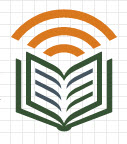 HeadlineMyFFLBook is a "All in One" software that includes everything but the financial package. It is built for as simple as the home collector and want to keep track of firearm acquisitions and dispositions up-to a full operational gun range. MyFFLBook has the ability for multi-locations and a central data storage. This makes it possible for easy access that employers can view of all sales data for all locations and more... MyFFLBook goal is to have everything at you figure tips and the ability to send all of it sales/invoices data to an accounting packageHistoryA little bit of history on our MyFFLBook software. Our owner could not find an in-expensive software on the market that would allow a single individual the ability to adhere to the industry requirements at a low cost being a home based gunsmith when he started.MyFFLBook is for those who are collectors and want to keep track of firearm acquisitions and dispositions but introduce an electronic bounded book.MyFFLBook is for those who do not want to use an old manual paper process for their firearm acquisitions and dispositions but introduce an electronic bounded book.MyFFLBook goals are to keep a clean 4473 electronic bounded book to track transfers of sales and work orders to wear and tear on lanes in your range.MyFFLBook allows the ability to use a 3D scanner to scan state issued documents to help input minimal customer data.OwnerSteve was born in Quebec, Canada. He first work as an agricultural mechanic on farming equipment during his school life. He also owned a computer/networking retail store back during the dot com era from 1995 to 2000. He also has spent most of his life in the IT realm of the corrugated industry running teams to install “Quote 2 Cash” around the globe in corrugated box plants such as International Paper, Weyerhaeuser, Rock-Tenn, Smurfit and also sheet plants.In 2011 started a retail gun shop and gunsmithing service and was in need of a software. The problem he ran into was every software were not priced for a small starting business or were all cloud based. So this became his direction to create a software that would be cost effective from the small to the larger sized business.In 2016 he built a gun range located in Loveland, OH to help with the build of this software.Contact: Steve Ling @ 513-239-7110 Email:sales@myfflbook.com